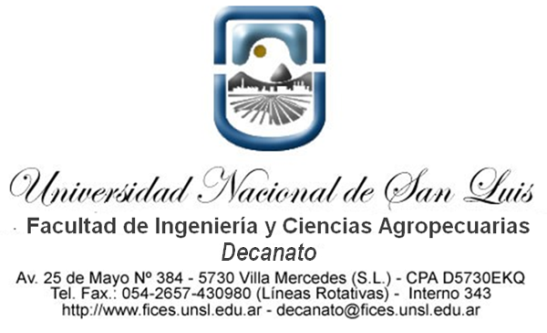 EXTENSION DE REGULARIDADES – AÑO 2023 - FICASra. Secretaria Académica de laFacultad de Ingeniería y Cs AgropecuariasS                                 /                                   D						Por la presente solicito se extienda el vencimiento de la regularidad de las asignaturas que detallo al pie de la presente, adjuntando el plan para rendirlas.ASIGNATURAS PARA LAS QUE PIDO EXTENSION DE REGULARIDADAsignatura: _____________________________________________________________Año de regularización: ____________________________________________________Año Curricular: __________________________________________________________Asignatura: _____________________________________________________________Año de regularización: ____________________________________________________Año Curricular: __________________________________________________________Asignatura: _____________________________________________________________Año de regularización: ____________________________________________________Año Curricular: __________________________________________________________Asignatura: _____________________________________________________________Año de regularización: ____________________________________________________Año Curricular: __________________________________________________________Asignatura: _____________________________________________________________Año de regularización: ____________________________________________________Año Curricular: __________________________________________________________Asignatura: _____________________________________________________________Año de regularización: ____________________________________________________Año Curricular: __________________________________________________________Asignatura: _____________________________________________________________Año de regularización: ____________________________________________________Año Curricular: __________________________________________________________Asignatura: _____________________________________________________________Año de regularización: ____________________________________________________Año Curricular: __________________________________________________________Asignatura: _____________________________________________________________Año de regularización: ____________________________________________________Año Curricular: __________________________________________________________MOTIVOS POR EL CUAL NO RINDIÓ LAS ASIGNATURAS (campo obligatorio)PLAN DE COMPROMISOMI PLAN PARA RENDIR HASTA EL 31/12/2023 ES EL SIGUIENTEAsignatura __________________________________ turno de examen del mes de __________________Asignatura __________________________________ turno de examen del mes de __________________Asignatura __________________________________ turno de examen del mes de __________________Asignatura __________________________________ turno de examen del mes de __________________Asignatura __________________________________ turno de examen del mes de __________________Asignatura __________________________________ turno de examen del mes de __________________Asignatura __________________________________ turno de examen del mes de __________________Asignatura __________________________________ turno de examen del mes de __________________Asignatura __________________________________ turno de examen del mes de __________________LAS ASIGNATURAS SE DEBRÁN RENDIR CON EL ÚLTIMO PROGRAMA VIGENTEDATOS PERSONALESApellido y Nombre: _______________________________________________________________________DNI: ___________________________Registro N°: _______________ Tel: ___________________________Carrera: ________________________________________________________________________________Mail: ___________________________________________________________________________________Fecha:            /            /2023                                                                     _____________________________________________								                          Firma del Alumno/aINFORME DE SECRETARÍA ACADÉMICA=======================================================================================Comprobante de solicitud de prorrogaFirma del interviniente:Fecha:MOTIVOSFUNDAMENTEAcadémicosTrabajoSaludPersonalINDIQUE SI RENDIRÁ EN EL TURNO DE EXAMEN DE ABRIL (tache lo que NO corresponda) SI  NOOTÓRGUESE PRÓRROGA DE REGULARIDADCORRESPONDE SOLICITAR CAMBIO DE PLAN DE ESTUDIOS